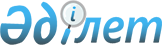 О внесении дополнения в решение Кордайского районного маслихата от 26 марта 2018 года № 29-9 "Об утверждении Правил оказания социальной помощи, установления размеров и определения перечня отдельных категорий нуждающихся граждан по Кордайскому району"
					
			Утративший силу
			
			
		
					Решение Кордайского районного маслихата Жамбылской области от 25 июня 2020 года № 68-4. Зарегистрировано Департаментом юстиции Жамбылской области 3 июля 2020 года № 4671. Утратило силу решением Кордайского районного маслихата Жамбылской области от 25 декабря 2020 года № 80-5
      Сноска. Утратило силу решением Кордайского районного маслихата Жамбылской области от 25.12.2020 № 80-5 (вводится в действие по истечении десяти календарных дней после дня его первого официального опубликования).
      В соответствии с Законом Республики Казахстан от 23 января 2001 года "О местном государственном управлении и самоуправлении в Республике Казахстан", постановлением Правительства Республики Казахстан от 21 мая 2013 года №504 "Об утверждении Типовых правил оказания социальной помощи, установления размеров и определения перечня отдельных категорий нуждающихся граждан" Кордайский районный маслихат РЕШИЛ:
      1. Внести в решение Кордайского районного маслихата от 26 марта 2018 года №29-9 "Об утверждении Правил оказания социальной помощи, установления размеров и определения перечня отдельных категорий нуждающихся граждан по Кордайскому району" (зарегистрировано в Реестре государственной регистрации нормативных правовых актов за №3787, опубликовано 26 апреля 2018 года в Эталонном контрольном банке нормативных правовых актов Республики Казахстан в электронном виде) следующее дополнение:
      в Правилах оказания социальной помощи, установления размеров и определения перечня отдельных категорий нуждающихся граждан по Кордайскому району, утвержденных данным решением:
      подпункт 3) пункта 7 дополнить абзацем 3.3:
      "3.3. бывшим несовершеннолетним узникам концлагерей, гетто и других мест принудительного содержания, созданных фашистами и их союзниками в период второй мировой войны в размере 100 000 (сто тысяч) тенге;".
      2. Контроль за исполнением данного решения возложить на постоянную комиссию районного маслихата по вопросам экономики, финансов, бюджета, развития местного самоуправления, индустриально-инновационного развития, развития региона, транспорта и связи, малого и среднего бизнеса и на руководителя коммунального государственного учреждения "Отдел занятости и социальных программ акимата Кордайского района Жамбылской области" А.Заурбаеву.
      3. Настоящее решение вступает в силу со дня государственной регистрации в органах юстиции и вводится в действие после дня его первого официального опубликования.
					© 2012. РГП на ПХВ «Институт законодательства и правовой информации Республики Казахстан» Министерства юстиции Республики Казахстан
				
      Председатель сессии Кордайского 

      районного маслихата 

Н. Садыков

      Секретарь Кордайского 

      районного маслихата 

Р. Нурсипатов
